INFORMARE PROIECTUnitatea Administrativ – Teritorială Municipiul Craiova implementează proiectul ,,Proiect Integrat de Modernizare a Sistemului de Transport Public  cu Tramvaiul In Municipiul Craiova – MOTRIC –T 1’’, cod SMIS 129159, finanţat prin  Programul Operaţional Regional 2014-2020, Axa prioritară 4, Prioritatea de Investitii 4.1e obiectivul „Promovarea strategiilor de reducere a emisiilor de dioxid de carbon pentru toate tipurile de teritorii, în particular zone urbane, inclusiv promovarea planurilor sustenabile de mobilitate urbană şi a unor măsuri relevante pentru atenuarea lor’’Unitatea Administrativ-Teritorială Municipiul Craiova, conform Contract de finanţare nr.  4898/07.11.2019.60 luni:01.01.2018-31.12.2022Valoarea totala a proiectului :    58.971.744,61  lei inclusiv TVA, din care:• valoarea eligibila: 	     58.618.431,16  lei inclusiv TVA;• valoarea neeligibila:           353.313,45  lei inclusiv TVA .Contributia proprie in proiect a Municipiului Craiova : 1.525.682,07 lei, din care:- 1.172.368,62  lei - contributia de 2% din valoarea eligibila a proiectului;-    353.313,45  lei - contributia la cheltuielile neeligibile ale proiectului.Finantare nerambursabila : 57.446.062,54 leiContributia UE – 49.825.666,49 leiContributia nationala – 7.620.396,05 leiObiectivul general al proiectului îl reprezintă cresterea atractivitatii si eficientei sistemului de transport public local din municipiul Craiova prin implementarea unor masuri integrate ce vizeaza imbunatatirea transportului public de calatori cu tramvaiul si descurajarea utilizarii transportului privat.1.Modernizarea infrastructurii aferente transportului public de calatori cu tramvaiul din municipiul Craiova prin reabilitarea a 3096 m cale simpla de rulare a tramvaiului pe str.Henry Ford si prin reabilitarea a 3 statii de redresare si a echipamentelor aferente pentu alimentarea electrica a tramvaielor.2. Reducerea emisiilor de echivalent CO2 provenite din transport prin minimizarea efectelor congestionarii urbane asupra mediului,ca urmare a extinderii sistemului de management al traficului prin integrarea unui numar de 9 intersectii,din care 2 intersectii pe Calea Bucuresti,3 intersectii pe bvd.Decebal si 4 intersectii pe str. Henry Ford in vederea asigurarii prioritatii in trafic a tramvaielor din municipiul Craiova.Rezultatele asteptate generale mentionate corespund prezentei cereri de finantare analizate:1.Scaderea anuala estimata a gazelor cu efect de sera (tone echivalent CO2/an)-Valoare estimata pentru primul an de implementare a proiectului (anul de baza) 2018 - fara proiect-97.570 tone;-Valoare estimata pentru primul an de dupa finalizarea implementarii proiectului 2023 - fara proiect 104.550 tone;- cu proiect -102.480 tone ;-Valoare estimata pentru ultimul an al perioadei de durabilitate a contractului de finantare 2027-fara proiect – 111.080, cu proiect – 107.6502.Cresterea estimata a numarului de pasageri transportati în cadrul sistemelor de transport public de calatoriconstruite/modernizate/extinse (nr. pasageri);-Valoare estimata pentru primul an de implementare a proiectului (anul de baza) 2018- fara proiect- 21.589.563, - cu proiect -21.589.563;-Valoare estimata pentru primul an de dupa finalizarea implementarii proiectului 2023 - fara proiect – 20.787.888, -cu proiect –21.047.737;-Valoare estimata pentru ultimul an al perioadei de durabilitate a contractului de finantare 2027-fara proiect- 19.683.189, - cu proiect- 20.550.0662. Rezultatele asteptate în funcie de activitatile proiectului1.Lungimea liniilor de tramvai construite/modernizate/reabilitate/extinse (km)- Valoare la începutul implementarii proiectului- 0- Valoare estimata la finalul implementarii proiectului - 3,096 km2.Sisteme de managementul traficului, precum si alte sisteme de transport inteligente create/modernizate/extinse (nr.)-Valoare la începutul implementarii proiectului - 0- Valoare estimata la finalul implementarii proiectului - 2UAT: Municipiul CraiovaNume: Iancu ClaudiuFuncţieManager ProiectDate de contact: implementare@primariacraiova.roTel:0251/419589Pentru informaţii detaliate despre celelalte programe cofinanţate de Uniunea Europeană, vă invităm să vizitaţi:http://www.mfe.gov.ro/http://www.inforegio.ro/rohttp://ro-ro.facebook.com/inforegio.roInvestim in viitorul tau! Proiect co-finantat din Fondul European de Dezvoltare Regionala prin Programul Operational Regional 2014-2020Conţinutul acestui material nu reprezintă în mod obligatoriu poziţia oficială a Uniunii Europene sau a Guvernului României.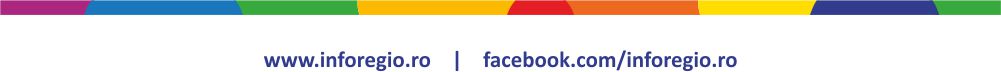 	Titlul proiectului: ,,Proiect Integrat de Modernizare a Sistemului de Transport Public  cu Tramvaiul In Municipiul Craiova – MOTRIC –T 1’’	Beneficiar	Perioada de implementare	Valoare proiect	Obiectivul general al proiectului/Scopul proiectului	Obiectivele specifice ale proiectului	Rezultate	Date de contact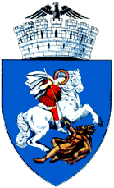 CONSILIUL LOCAL AL MUNICIPIULUI CRAIOVAStr. A. I. Cuza nr. 7Craiova, jud. Doljwww.primariacraiova.roe-mail: consiliulocal@primariacraiova.roimplementare@primariacraiova.ro